Sebességhatárok az Európai Unió tagállamaibanHa autóval utazik külföldre fontos információ lehet, hogy milyen maximális sebességgel közlekedhet a különböző utakon. Ezért javasoljuk, hogy indulás előtt tekintse meg az alábbi rövid összefoglaló táblázatot a sebességhatárokról:* Németországban jelenleg nincs sebességkorlátozás az autópályán. A kék tábla az ajánlott maximális sebességet jelzi. Érdemes tudni, hogy baleset esetén az ajánlott sebességhatárt túllépett autósoknak nem fizet kártérítést a biztosító.OrszágMax. km/h 
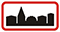 Max. km/h 
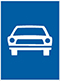 Max. km/h 
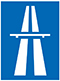 Ausztria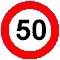 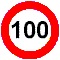 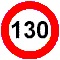 Franciaország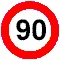 Horvátország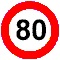 LengyelországNémetország- *MagyarországOlaszországSpanyolország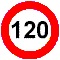 SvájcSzlovákiaSzlovénia